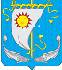 АДМИНИСТРАЦИЯ МУНИЦИПАЛЬНОГО ОБРАЗОВАНИЯ«АНДЕГСКИЙ СЕЛЬСОВЕТ»НЕНЕЦКОГО АВТОНОМНОГО ОКРУГАПОСТАНОВЛЕНИЕ22.07.2019 г.  № 34 ________________д. Андег, НАО«О признании жилогодома блочным»      На основании того, что строение состоит из отдельных блоков (не более десяти), имеющих общую стену и отдельный выход на обособленный земельный участок. Отсутствие у секций общих дверей, подъездов и помещений совместного пользования жильцами блоков ПОСТАНОВЛЯЮ:Признать блочной застройкой жилое помещение с присвоением адреса: д. Андег, ул. Набережная, дом 6, блок 2.Специалисту отдела по обеспечению деятельности Администрации (Носовой О.А.) внести необходимые изменения в Федеральную информационную адресную систему. Настоящее постановление вступает в силу после его подписания и подлежит официальному опубликованию (обнародованию).И.о. главы МО «Андегский  сельсовет» НАО:                                    О.А. Носова